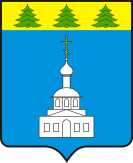 АДМИНИСТРАЦИЯ ЗНАМЕНСКОГО РАЙОНА ОРЛОВСКОЙ ОБЛАСТИПОСТАНОВЛЕНИЕ « 09 » ноября 2023 года                                                                                                  № 402       с. ЗнаменскоеО внесении  изменений  в постановление  Администрации        Знаменского  района Орловской области от 16 января   2023 года  № 7  «О  распределении  субсидии  на 2023 год на возмещение расходов на обеспечение питанием учащихся муниципальных общеобразовательных    учреждений»       В соответствии с  Законом Орловской  области  от   02.12.2022 года № 2838 - ОЗ  «Об  областном  бюджете  на 2023 год и плановый период 2024 и 2025 годов», распоряжением Правительства Орловской области от 22.12.2023 года № 1000-р  и с учетом предложений Отдела  образования Администрации  Знаменского  района Орловской области, Администрация Знаменского  района  Орловской области П О С Т А Н О В Л Я Е Т:       1. Внести изменения в постановление Администрации Знаменского района Орловской области от 16 января 2023 года  № 7 «О распределении  субсидии на 2023 год на возмещение расходов на обеспечение  питанием учащихся муниципальных общеобразовательных учреждений» следующие изменения:       1.1 приложение 1 к постановлению изложить в новой редакции, согласно приложению 1 к настоящему постановлению.         2. Исполняющей обязанности начальника Отдела  образования Администрации Знаменского  района Орловской области (Г.В. Савина) предоставить электронную версию настоящего постановления в отдел  организационно-кадровой работы и делопроизводства (Д.А. Миняйлова)  для размещения на официальном  сайте  Администрации  Знаменского  района Орловской области в сети  Интернет.          3. Контроль за исполнением настоящего постановления возложить на  заместителя главы Администрации Знаменского района Орловской области по социальной работе  М.М. Ставцеву.   Глава   Знаменского  района                                      С.В. СемочкинПриложение 1                                                  к  постановлению АдминистрацииЗнаменского  района Орловской  областиот «  29 »  декабря  2023 г. №  __Приложение 1                                                  к  постановлению АдминистрацииЗнаменского  района Орловской  областиот «  16 »  января  2023 г. №  7Субсидия на 2023 год на возмещение расходов бюджетов муниципальных образований на обеспечение питанием учащихся муниципальных  общеобразовательных учреждений (организаций) в рамках подпрограммы 1«Развитие системы дошкольного, общего образования и дополнительного образования детей и молодежи» государственной программы Орловской области «Образование в Орловской  области»  из областного бюджета№ п/пНаименование   школыЧислен-ностьучащихсячел.Распределение  субсидии  на возмещение  расходов бюджетов муниципальных  образований на обеспечение питанием  учащихся муниципальных общеобразо-вательных  учреждений (организаций), руб.1МБОУ«Знаменская средняя  общеобразовательная школа  им. Р.И.Вяхирева»149610 151,762МБОУ Селиховская  средняя общеобразовательная школа им В.Н. Хитрово24105 500,003МБОУ«Ждимирская  средняя общеобразовательная школа»1247 130,004МБОУ «Глотовская  средняя общеобразовательная школа»1154 210,005МБОУ «Красниковская  основная общеобразовательная школа»623 490,006МБОУ  «Локонская  основная общеобразовательная школа»1262 918,24ВСЕГО:214903 400,00